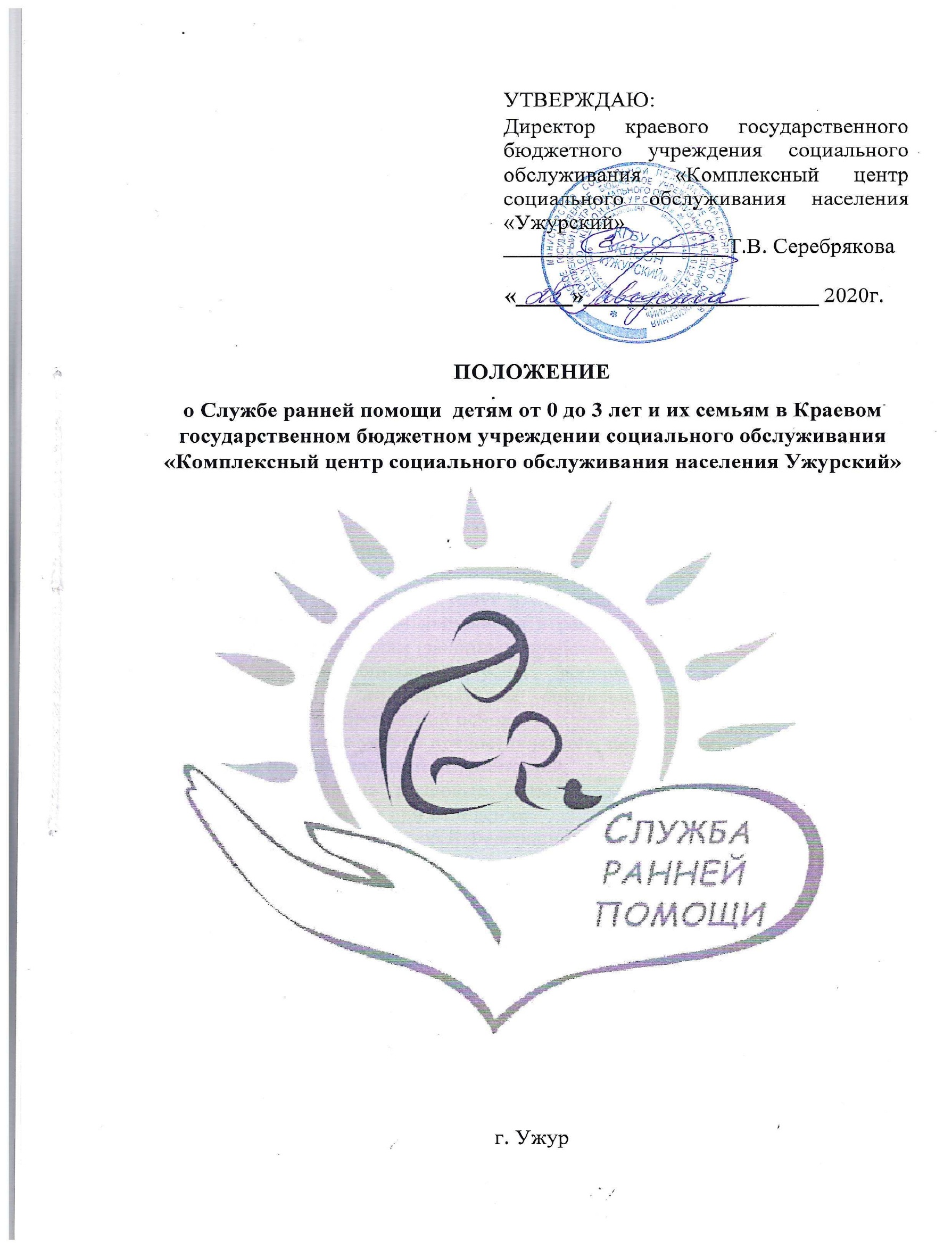 г. УжурОбщие положения1.1. Настоящее Положение определяет порядок организации деятельности Службы ранней  помощи детям от 0 до 3 лет (далее –  дети целевой группы) при социально реабилитационном отделении для граждан пожилого возраста, инвалидов, детей  и лиц с ОВЗ краевого государственного бюджетного учреждения социального обслуживания «Комплексный центр социального обслуживания населения «Ужурский» (далее  -Учреждение).1.2.  Служба ранней помощи создается приказом директора Учреждения.1.3. Служба ранней помощи не являются отдельным структурным подразделением Учреждения. Службу ранней помощи возглавляет  заведующий социально реабилитационным отделением для граждан пожилого возраста, инвалидов, детей и лиц с ОВЗ.1.4. Перечень специалистов, участвующих в оказании услуг ранней помощи, формируется в соответствии со штатным расписанием Учреждения        и определяется согласно (Приложению 1).1.5. Режим работы службы ранней помощи определяется Учреждением самостоятельно в соответствии с Уставом, правилами внутреннего трудового распорядка, утвержденным планом и графиком работы специалистов, участвующих в оказании услуг ранней помощи.1.6. Социальные услуги предоставляются несовершеннолетним, в виде предоставления социальных   услуг в полустационарной форме социального обслуживания,   имеющим нарушения в развитии или риски возникновения нарушений и их родителям (законным представителям) на основании договора о предоставлении социальных услуг, заключенном между поставщиком социальных услуг и получателем социальных услуг (его законным представителем) на бесплатной основе.1.7. Социальные услуги предоставляются  получателям социальных услуг с учетом их индивидуальных потребностей.1.8. Нормативные правовые акты, регламентирующие деятельность Службы ранней помощи при отделении:-   Конституция Российской Федерации;-   Федеральный закон от 28 декабря 2013 года № 442-ФЗ «Об основах социального обслуживания населения в Российской Федерации»;-  Федеральный закон от 24 июля 1998 года № 124-ФЗ «Об основных гарантиях прав ребенка в Российской Федерации»;- Концепция развития ранней помощи в Российской Федерации на период до 2020 года, утвержденная распоряжением Правительства Российской Федерации от 31.08.2016 № 1839-р;- План мероприятий по реализации Концепции развития ранней помощи в Российской Федерации на период до 2020 года, утвержденный распоряжением Правительства Российской Федерации от 17.12.2016 № 2723-р;- План мероприятий по реализации на территории Красноярского края Концепции развития ранней помощи в Российской Федерации на период до 2020 года, утвержденным распоряжением Губернатора Красноярского края от 02.05.2017 № 223-рг;-  Концепция развития инклюзивного образования в Красноярском крае на 2017-2025 годы, утвержденная указом Губернатора Красноярского края от 13.10.2017 № 258-уг;- Методические рекомендации по обеспечению услуг ранней помощи детям и их семьям в рамках пилотного проекта по формированию системы комплексной реабилитации и абилитации инвалидов, в том числе детей-инвалидов, утвержденные Министерством труда и социальной защиты Российской Федерации;- Методические рекомендации по определению критериев нуждаемости детей в получении ими услуг ранней помощи. Критерии нуждаемости в получении ими услуг ранней помощи. Методические материалы, утвержденные Министерством труда и социальной защиты Российской Федерации.-   Постановление Правительства Российской Федерации от 24 ноября 2014 года № 1239 «Об утверждении правил размещения и обновления информации о поставщике социальных услуг на официальном сайте поставщика социальных услуг в информационно-телекоммуникационной сети «Интернет»;-  Приказ Министерства труда и социальной защиты Российской Федерации от 30 июля 2014 года № 500н «Об утверждении рекомендаций по определению индивидуальной потребности в социальных услугах получателей социальных услуг»;- Приказ Министерства труда и социальной защиты Российской Федерации от 10 ноября 2014 года № 874н «О примерной форме договора о предоставлении социальных услуг, а также о форме индивидуальной программы предоставления социальных услуг»;-    Положение об социально-реабилитационном отделении для граждан пожилого возраста и инвалидов муниципального бюджетного учреждения социального обслуживания Ужурского района «Комплексный центр социального обслуживания населения».Цель и задачи Службы ранней помощи 2.1.Цель – минимизация отклонений в состоянии здоровья детей самого раннего возраста на основе комплексной межведомственной и квалифицированной помощи ребенку и его семье.2.2.Задачи:2.2.1. Своевременное выявление детей и семей, нуждающихся в ранней помощи квалифицированных специалистов.2.2.2.Комплексная оценка состояния здоровья и развития ребенка, психолого-педагогических способностей и возможностей родителей, других членов семьи.2.2.3. Разработка и реализация индивидуальной программы ранней помощи, включающей перечень услуг и учреждений, предоставляющих услуги ранней помощи, контроль выполнения мероприятий, предусмотренных индивидуальной программой ранней помощи.2.2.4. Совершенствование механизмов межведомственного взаимодействия с учреждениями, предоставляющими услуги ранней помощи детям целевой группы и их семьям.2.2.5. Осуществление межотраслевой координации по вопросам реабилитации и социализации детей целевой группы и информирование специалистов организаций, предоставляющих услуги ранней помощи, о потребностях выявленных детей и их семей.Направление деятельности Службы ранней помощи3.1. Проведение диагностических мероприятий – комплексное, углубленное  изучение общего развития детей целевой группы, определение индивидуальных особенностей и потенциальных возможностей детей и семей в процессе развития.3.2. Проведение коррекционно-развивающих мероприятий – комплексное воздействие на развитие детей целевой группы с учетом их индивидуальных особенностей на междисциплинарной основе путем разработки и реализации коррекционно-развивающих программ ранней помощи, составленных по результатам диагностики. Коррекционно-развивающее направление обеспечивает: помощь в выборе индивидуального маршрута на базе междисциплинарного взаимодействия.3.3. Проведение профилактических мероприятий, направленных на предупреждение возникновения отклонений в физическом, психическом и интеллектуальном развитии детей с момента рождения, разработку конкретных рекомендаций родителям, специалистам, находящимся в окружении детей целевой группы, в целях создания условий для развития детей и своевременное предупреждение возможных нарушений.3.4. Проведение консультативных мероприятий – оказание помощи родителям (законным представителям), специалистам, находящимся в окружении детей целевой группы,  в вопросах развития детей, нуждающихся в ранней помощи.Организация работы Службы ранней помощи4.1.     Психолого-педагогическая помощь семьям в преодолении кризиса, в проживании ситуации рождения ребенка с особенностями в развитии и имеющимися дополнительными нарушениями соматического характера (врожденный порок сердца, нарушение в работе желудочно-кишечного тракта, внутренних органов, сенсорные нарушения (тугоухость, низкая острота зрения, косоглазие, астигматизм и.т.д)).4.2. Консультирование по вопросам принятия ребенка с особенностями здоровья, создания положительных условий, способствующих формированию адекватных, конструктивных навыков внутрисемейного взаимодействия.4.3. Коррекционно-развивающая работа: консультирование семей по вопросам двигательного, речевого, когнитивного, эмоционально-волевого развития ребенка, а также отработка определенных навыков на занятиях, отработка приемов конструктивного взаимодействия родителей с ребенком.4.4. Информационная помощь семье: предоставление подготовленной печатной продукции, интернет-ресурсов.4.5. Домашнее визитирование - помощь в создании условий для развития ребенка в домашней обстановке – подбор игрового развивающего оборудования в соответствии с возрастными и психологическими особенностями развития ребенка, организация домашнего пространства с учетом особенностей здоровья ребенка.4.6. Дистанционная работа с семьей с использованием информационно-коммуникативных технологий (общение в программе SKYPE, организация видеоконференций со специалистами по месту проживания семьи).4.7.  Выезды мобильной бригады специалистов в отдаленные районы для проведения диагностических обследований детей и консультирования родителей по выявленным проблемам.4.8. Междисциплинарные оценки динамики развития ребёнка и включенности родителей в процесс развития и  воспитания ребёнка.4.9. В службе ранней помощи обязательно наличие учетно-отчетной документации.4.9.1. Перечень документации Службы ранней помощи:- положение о службе ранней помощи;- план работы службы ранней помощи на год (Приложение 2);- журнал учета направлений и отказов от предоставления услуг ранней помощи (Приложение 3);- журнал регистрации обращений родителей (законных представителей) и зачисления несовершеннолетних в Службу ранней помощи (Приложение 4);  - журнал учета оказания услуг ранней помощи (Приложение 5);- приказы о зачислении и отчислении детей;- личные дела семей, получателей социальных услуг;- диагностическая документация (протоколы, таблицы, карты и т.д.);- аналитическая документация (заключения специалистов по итогам реализации ИПРП (выписной эпикриз, рекомендации родителям, характеристика на ребенка, отчеты, диаграммы, справки, рекомендации специалистов, анкеты и результаты оценки эффективности реализации ИПРП и т.д.); - ежеквартальный отчет о деятельности Службы ранней помощи (Приложение 6);- иная документация, необходимая специалистам для организации деятельности службы ранней помощи.4.9.2. Личное дело семьи, включает в себя:- заявление родителей на зачисление (Приложение 7); - договор об оказание услуг ранней помощи (Приложение 8); - согласие родителей на обработку персональных данных, размещениеинформации в СМИ (Приложение 9,10);- протокол первичного приема Службы ранней помощи;- индивидуальная программа ранней помощи и сопровождения ребенка и семьи (далее – ИПРП) (Приложение  12);- копии документов о медицинском обследовании;- копия свидетельства о рождении и паспорта родителя или законногопредставителя. Ведение журналов и отчетной документации допускается в письменной и (или) электронной форме.Порядок предоставления услуг ранней помощи5.1. Потребителями услуг, оказываемых службой ранней помощи, являются:5.1.1. Дети от рождения до 3 лет:- имеют статус «ребенок-инвалид», подтвержденный действующей справкой об установлении категории «ребенок-инвалид», выданной учреждением медико-социальной экспертизы (МСЭ);- имеют выявлено стойкое нарушение функций организма или заболевание, приводящие к стойким нарушениям функций организма, задержка развития. Факт наличия нарушения функции(й), заболевания, задержки развития подтверждается справкой, выданной медицинской организацией;- воспитываются в семье, находящейся в социально опасном положении;- относятся к категории детей с ограниченными возможностями здоровья, что подтверждено заключением, выданным психолого-медико-педагогической комиссией.5.1.2. Родители (законные представители), которые обеспокоены развитием и поведением ребенка в возрасте от рождения до 3 лет.5.2.   Первичный прием ребенка и семьи – предполагает консилиумный консультативный прием, оценку развития ребенка специалистом (специалистами) службы ранней помощи, определение отклонений в развитии или риска их возникновения, принятие решения о необходимости проведения коррекционных мероприятий ранней помощи в учреждении либо направлении детей для проведения коррекционных мероприятий ранней помощи в организации, оказывающие услуги ранней помощи в Ужурском районе.Первичный прием, заключающийся в проведении оценочных процедур, проводится специалистами, имеющими соответствующие компетенции в сфере ранней помощи, не позднее 30 рабочих дней со времени написания законными представителями заявления на оказание ранней помощи.5.3. Оценочные процедуры на первичном приеме проводятся с участием родителей и других непосредственно ухаживающих за ребенком лиц.5.4. Информация, полученная на первичном приеме, оформляется протоколом первичного приема  Службы  ранней помощи, и определяются формы работы СПР. 5.5. По итогам первичного приема осуществляется разработка ИПРП. ИПРП разрабатывается исходя из оценки потребностей ребенка, его семьи, их возможностей и направлены на развитие всех базовых навыков, а также любых навыков, которые ребенок осваивает в течение первых трех лет жизни (двигательных, коммуникативных, когнитивных, социально-эмоциональных). ИПРП составляется на срок не менее 3 месяцев и может быть пролонгирована при отсутствии критериев ее завершения. 5.6. Зачисление ребенка в службу ранней помощи учреждения осуществляется на основании заявления одного из родителей (законных представителей) и документов, определенных для зачисления на социальное обслуживание.5.7. Оценка эффективности реализации ИПРП осуществляется путем проведения междисциплинарного итогового обследования ребенка,  а также на основании методик, разработанных специалистами службы ранней помощи самостоятельно, по результатам которого формируется заключение об эффективности предоставления специалистами службы ранней помощи услуг.5.8. Промежуточная и итоговая оценки результативности реализации ИПРП должны быть направлены на определение динамики целевых показателей ИПРП.5.9. Промежуточная и итоговая оценка результативности реализации ИПРП должна проводиться с использованием тех же методов и методик, что и оценка при составлении ИПРП, а также включать в себя оценку удовлетворенности родителей (законных представителей), других непосредственно ухаживающих за ребенком лиц полученными услугами.5.10. Промежуточная оценка результативности реализации ИПРП должна проводиться не реже 1 раза в 3 месяца.5.11. Каждая встреча специалистов с семьей письменно документируется.5.12. Все материалы, имеющие информацию о ребенке и его семье, доступны только специалистам службы ранней помощи.5.13. Электронные базы данных доступны только для сотрудников службы ранней помощи.5.14. Информация о ребенке и семье, доступная сотрудникам службы ранней помощи, не подлежит разглашению без согласия семьи, кроме случаев, определенных действующим законодательством.5.15. С семьями заключается письменный договор, в котором оговариваются возможности и условия публичного использования материалов (фото и видеозаписей с участием ребенка и семьи, результаты оценки и программ, их персональные данные).5.16. При публичном использовании материалов (разборе случаев на семинарах, супервизиях, презентациях, докладах и т.д.) не используются реальные имена и фамилии получателей услуг ранней помощи, их персональные данные, и прочая информация, которая может идентифицировать семью.6. Права и обязанности специалистов службы ранней помощи6.1. Специалисты имеют право:- пользоваться имуществом учреждения, необходимым в деятельности служб ранней помощи;- выбирать формы и методы работы в соответствии с целями и задачами служб ранней помощи;- взаимодействовать со специалистами служб ранней помощи организаций, оказывающих услуги ранней помощи в Ужурском районе;- внедрять инновационные методики и технологии, способствующие повышению качества и эффективности предоставления услуг ранней помощи;- использовать программное обеспечение для проведения диагностических и оценочных мероприятий;- запрашивать информацию у родителей (законных представителей), с их согласия, необходимую для осуществления комплексной деятельности службы раннего вмешательства из учреждений другой ведомственной принадлежности;- самостоятельно выбирать формы, средства и методы работы с детьми. 6.2. Специалисты служб ранней помощи обязаны: - уметь разрабатывать, реализовывать и оценивать эффективность ИПРП в службе ранней помощи;- рекомендовать формы для дальнейшей  реабилитации и абилитации;- соблюдать этические нормы;- уметь работать в команде;- знать закономерности развития ребенка;- иметь базовые знания по раннему вмешательству;- владеть скрининговыми методами оценки зрения, слуха, уровня развития детей первых 3 лет жизни (специалисты учреждения здравоохранения);- вести документацию соответствующего образца, представлять отчет о работе;- создавать условия для активного включение семьи (ближайшего окружения) в процесс работы с ребенком для достижения наибольшей результативности;- осуществлять межведомственное взаимодействие с организациями, оказывающими услуги ранней помощи в Ужурском районе;- правила внутреннего трудового распорядка, установленные  в учреждении;- обеспечивать сохранность используемого в своей деятельности имущества учреждения.Взаимодействие Службы ранней помощи с субъектами межведомственного взаимодействия по вопросам оказания ранней помощи семье7.1. Все субъекты межведомственного взаимодействия по вопросам оказания ранней помощи семье принимают участие в работе междисциплинарного консилиума  для определения нуждаемости ребенка в ранней помощи.7.2. Заседания междисциплинарного консилиума проводятся по мере необходимости.7.3. В рамках взаимодействия со Службой ранней помощи в функции Краевого государственного бюджетного учреждения здравоохранения «Ужурская районная больница» (КГБУЗ «Ужурская РБ») входят:7.3.1.	Информирование законных представителей детей целевой группы и детей группы риска о работе Службы ранней помощи.7.3.2. Своевременное информирование Службы ранней помощи о выявлении на территории  города Ужура, Ужурского района ребенка, нуждающегося в ранней помощи от 0 до 3 лет.7.3.3. Предоставление в Службу ранней помощи документов, необходимые для оказания помощи (в пределах компетенции).7.3.4.	Медицинское консультирование родителей либо законных представителей имеющих ребенка в возрасте от 0 до 3 лет, нуждающегося в ранней помощи.7.3.5.	Наблюдение нервно-психического, физического развития ребенка в соответствии с возрастом.7.3.6.	Рекомендации по реабилитации или  абилитации ребенка в возрасте от 0 до 3 лет, нуждающегося в ранней помощи.7.3.7. Осуществление учета выявленных и направленных детей в Службу ранней помощи.7.4. В рамках взаимодействия со Службой ранней помощи в функции Управления социальной защиты населения администрации Ужурского района (УСЗН администрации Ужурского района) входит:7.4.1. Информирование законных представителей детей целевой группы и детей группы риска о работе Службы ранней помощи.7.4.2. Своевременное информирование Службы ранней помощи о выявлении на территории  города Ужура, Ужурского района ребенка, нуждающегося в ранней помощи от 0 до 3 лет.7.4.3. Предоставление в Службу ранней помощи документов, необходимые для оказания помощи (в пределах компетенции).7.4.5. Консультирование родителей либо законных представителей имеющих ребенка в возрасте от 0 до 3 лет, нуждающегося в ранней помощи о мерах социальной поддержке.7.4.5. Осуществление учет выявленных и направленных детей в Службу ранней помощи.7.5. В рамках взаимодействия со Службой ранней помощи в функции муниципального казенного учреждения «Управление образования Ужурского района» (МКУ «Управление образования») входит:7.5.1. Информирование законных представителей детей целевой группы и детей группы риска о работе Службы ранней помощи.7.5.2. Своевременное информирование Службы ранней помощи о выявлении на территории  города Ужура, Ужурского района ребенка, нуждающегося в ранней помощи от 0 до 3 лет.7.5.3. Предоставление в Службу ранней помощи документов, необходимые для оказания помощи (в пределах компетенции).7.5.4. Консультирование родителей либо законных представителей имеющих ребенка в возрасте от 0 до 3 лет, нуждающегося в ранней помощи в консультационных пунктах на базе ДОО.Ответственность Службы ранней помощи8.1. Каждый сотрудник несет ответственность о неразглашении информации, касающейся получателей услуг ранней помощи.8.2. Служба несет ответственность за:8.2.1. Несвоевременное и некачественное предоставление информации.8.2.2. Неправомерное разглашение информации, о которой стало известно в связи с исполнением должностных обязанностей.8.2.3. Конфиденциальность и безопасность персональных данных получателей услуг.8.2.4. Оформление документации в установленном порядке.8.2.5. Качество предоставляемых социальных услуг.Приложение 1 Перечень специалистов, участвующих в оказании услуг ранней помощи−	руководитель  Службы ранней помощи;−	психолог; −       инструктор АФК;−	специалист по комплексной  реабилитации;−	инструктор по труду;−	специалисты по социальной работе По согласованию для оказания услуг ранней помощи могут привлекаться специалисты учреждений образования и здравоохранения.Приложение 2ПЛАНработы Службы ранней помощи КГБУ СО «Комплексный центр социального обслуживания населения «Ужурский» на__________________Приложение 3ЖУРНАЛучета направлений  и отказов от оказания услуг ранней помощиПриложение 4 ЖУРНАЛрегистрации обращений родителей (законных представителей) и зачислений несовершеннолетних  в Службу ранней помощиПриложение 5ЖУРНАЛучета оказания услуг ранней помощи Приложение 6Ежеквартальный отчето деятельности Службы ранней помощиза___________квартал 20______г.Приложение 7Директору КГБУ  СО «Комплексный центр социального обслуживания населения «Ужурский» Серебряковой Т.В.От______________________________________________________________________________________________ проживающей по адресу: ________________________________ ________________________________ Заявление.Я, _____________________________________________ являюсь законным                               представителем несовершеннолетнего _______________________________                                                                                                                                 _____________________________________________________________ г.р. прошу зачислить моего ребенка в Службу ранней помощи, с ______________________ для предоставления услуг.Дата___________                                                               Подпись_____________Приложение 8Договор № _______об оказании услуг ранней помощиРодитель (законный представитель)____________________________________________________________________________________________,ФИОименуемый в дальнейшем «Заказчик», действующий от своего имени и в интересах несовершеннолетнего______________________________________ _______________________________________________________________ФИО, год рождения(далее – «ребенок») с одной стороны, и Краевое государственное бюджетное учреждение социального обслуживания «Комплексный центр социального обслуживания населения «Ужурский», именуемое в дальнейшем - «Исполнитель», в лице директора Серебряковой Татьяны Валерьевны действующего на основании Устава,  с другой стороны, совместно именуемые «Стороны», заключили настоящий договор о нижеследующем. Предмет договора1.1. Предметом договора является безвозмездное оказание услуг ранней помощи ребенку с ограничением жизнедеятельности и его семье.1.2. Исполнитель оказывает услуги ребенку и семье в форме очных и (или) дистанционных консультаций, совместной активности с ребенком и семьей в помещениях Исполнителя, на дому,  ______________________________________________________________,место реализации совместной активности ( и т.д.)2. Права и обязанности Сторон2.1.  Заказчик имеет право:знакомиться с уставом Исполнителя, документами, регламентирующими организацию и осуществление уставной деятельности Исполнителя;получать информацию о перечне услуг ранней помощи, предоставляемых Исполнителем;отказаться от получения услуг ранней помощи;принимать участие во всех мероприятиях, связанных с предоставлением услуг ранней помощи ребенку и семье Исполнителем;получать весь перечень согласованных услуг ранней помощи без взимания платы;своевременно получить услуги ранней помощи;заведомо получать информацию об изменениях в предоставлении услуг ранней помощи;защищать право на получение услуг ранней помощи в  уважительной, отзывчивой манере; вносить предложения по повышению качества предоставляемых Исполнителем услуг ранней помощи.2.2. Заказчик обязуется:предоставлять полную и достоверную информацию и необходимые документы, запрашиваемые специалистами Исполнителя;своевременно сообщать Исполнителю об изменении сведений, указанных при заключении настоящего Договора (паспортных данных Заказчика и/или ребенка, состоянии его здоровья и психофизического развития, адреса проживания, контактных телефонов, и иные);обеспечить надлежащее санитарно-гигиеническое состояние ребенка и членов семьи (опрятный вид, наличие сменной обуви, отсутствие инфекционных и простудных заболеваний) во время посещения помещений, предоставленных Исполнителем для оказания услуг;соблюдать Правила посещения помещений Исполнителя, обеспечивать прибытие на встречи согласно расписанию до начала запланированной встречи;при предоставлении услуг ранней помощи в рамках индивидуальной программы ранней помощи (далее - ИПРП), активно участвовать во всех мероприятиях, связанных с её составлением, реализацией, оценкой эффективности, завершением и переходом ребенка в образовательную организацию;выполнять рекомендации специалистов, предоставляющих услуги ранней помощи;бережно относиться к имуществу Исполнителя, возмещать материальный ущерб, причиненный Исполнителю;соблюдать требования устава Исполнителя, Правил внутреннего распорядка и иных локальных нормативных актов, соблюдать дисциплину и общепринятые нормы поведения, проявлять уважение к сотрудникам Исполнителя, другим детям их родителям (законным представителям);заблаговременно извещать ведущего специалиста Исполнителя о невозможности участия ребенка, семьи в запланированном мероприятии.2.3. Заказчик дает согласие:на проведение оценочных процедур;на обработку персональных данных ребенка, к которым относятся: данные свидетельства о рождении, данные о состоянии здоровья ребенка, адрес проживания, прочие сведения, предоставленные Исполнителю; в том числе на размещение персональных данных ребенка в электронной базе данных Исполнителя с целью автоматизации статистического анализа и учета проводимых видов деятельности (за исключением персональных данных из общедоступных источников);настоящее согласие предоставляется на осуществление любых действий в отношении персональных данных Заказчика и ребенка, которые необходимы или желаемы для достижения указанных в настоящем Договоре целей, включая сбор, систематизацию, накопление, хранение, уточнение (обновление, изменение), использование, а также осуществление любых иных действий с персональными данными, предусмотренных действующим законодательством Российской Федерации. Заказчик предупрежден, что согласие может быть отозвано по письменному заявлению.2.4.  Исполнитель имеет право:самостоятельно осуществлять подбор и расстановку кадров для оказания услуг по настоящему договору;предлагать Заказчику формы и методы работы с детьми и семьей;предлагать Заказчику услуги ранней помощи согласно стандарту о порядке предоставления услуг ранней помощи;по согласованию с Заказчиком осуществлять аудио-, фото- и видеосъемку мероприятий, связанных с предоставлением услуг ранней помощи, массовых и праздничных мероприятий с использованием материалов в исключительно некоммерческих целях (фото или видеоотчеты, учебная, научная и научно-исследовательская деятельность);в целях соблюдения интересов ребенка направлять для дальнейшего обследования и уточнения медицинского диагноза в учреждения здравоохранения.не допускать Заказчика и ребенка в помещения Исполнителя в случае наличия признаков инфекционного заболевания.2.5. Исполнитель обязуется:осуществлять свою деятельность в соответствии с действующим законодательством;создать благоприятные условия для интеллектуального, нравственного, эмоционального и физического развития личности ребенка, обеспечить защиту его прав и свобод во время совместной активности с ребенком и семьей;обеспечить безопасность жизнедеятельности и здоровья ребенка во время совместной активности на территории Исполнителя, соблюдать установленные санитарно-гигиенические нормы, правила и требования;	принимать необходимые организационные и технические меры для защиты персональных данных ребенка от неправомерного или случайного доступа к ним, уничтожения, изменения, блокирования, копирования, предоставления, распространения персональных данных, а также от иных неправомерных действий;предоставлять услуги в соответствии с согласованным объемом, составом, формой, временем и местом.3. Срок договора, порядок его пролонгации и расторжения3.1.  Настоящий Договор вступает в силу с момента его подписания и действует до полного исполнения Сторонами своих обязательств. Услуги по настоящему Договору оказываются Исполнителем с момента его заключения и по «___»___________20____г.3.2. Договор пролонгируется автоматически в случае, если услуги предоставляются в рамках ИПРП, ежегодно при сохранении ограничения жизнедеятельности ребенка, подтвержденного результатами проведенных оценочных процедур, отсутствии медицинских противопоказаний и возражений с обеих сторон и если ребенок не достиг возраста 3 лет или если договор был пролонгирован в связи с обстоятельствами, указанными в п.3.3 .3.3. Договор пролонгируется после достижения ребенком возраста 3-х лет при сохранении ограничения жизнедеятельности ребенка по ежегодному решению консилиума Исполнителя. В этом случае составляется дополненное соглашение к настоящему договору.3.4. Настоящий Договор может быть изменен по соглашению сторон, либо в соответствии с федеральным законодательством, законодательством и нормативными правовыми актами Красноярского края.3.5. Заказчик вправе в одностороннем порядке отказаться от исполнения Договора, уведомив Исполнителя письменно в срок не позднее, чем за 7 дней до дня расторжения.3.6. Исполнитель вправе с согласия Заказчика расторгнуть настоящий Договор и отчислить ребенка при переходе ребенка в образовательную организацию (при отсутствии запроса от Заказчика на оказание услуг на период адаптации ребенка в образовательной организации);при достижении всех поставленных целей в ИПРП;при достижении  ребенком 7-летнего возраста (в случае пролонгации получения услуг ранней помощи после достижения ребенком возраста 3 лет);по медицинским противопоказаниям;в случае если надлежащее исполнение обязательства по оказанию услуг ребенку стало невозможным вследствие действий (бездействия) Заказчика;при возникновении иных причин, создающих непреодолимые препятствия для продолжения реализации ИПРП.3.7. В случае досрочного расторжения настоящего Договора Стороны обязаны предварительно за 5 (пять) рабочих дней до момента расторжения в письменном виде предупредить об этом друг друга.4. Ответственность и порядок разрешения споров4.1. За неисполнение или ненадлежащее исполнение обязанностей по настоящему Договору Стороны несут ответственность, предусмотренную законодательством Российской Федерации.4.2. Все споры и разногласия, которые могут возникнуть между Сторонами, будут разрешаться путем переговоров.4.3. При невозможности урегулирования спорных вопросов в процессе переговоров Стороны передают споры для разрешения в судебном порядке в соответствии с законодательством Российской Федерации.5. Заключительные положения5.1. Любые изменения и дополнения к настоящему Договору действительны при условии, если они совершены в письменной форме и подписаны надлежаще уполномоченными на то представителями Сторон.5.2. Настоящий Договор составлен в двух экземплярах, имеющих одинаковую юридическую силу, по одному экземпляру для каждой Стороны.Дополнительные положения6.1. Во всем остальном, что не урегулировано настоящим Договором, Стороны руководствуются действующим законодательством Российской Федерации.7. Адреса, реквизиты и подписи сторонПриложение 9СОГЛАСИЕ РОДИТЕЛЯ (ЗАКОННОГО ПРЕДСТАВИТЕЛЯ) НА ОБРАБОТКУ ПЕРСОНАЛЬНЫХ ДАННЫХ НЕСОВЕРШЕННОЛЕТНЕГОЯ,________________________________________________________________,                                       (ФИО родителя (законного представителя)Паспорт_____________	  выдан________________________________________,                         (серия, номер)	                                         (когда и кем выдан)___________________________________________________________________(в случае опекунства указать реквизиты документа, на основании которого осуществляется опека или попечительство) являясь законным представителем несовершеннолетнего:___________________________________________________________________,                                                  (ФИО несовершеннолетнего)приходящегося мне________________	, зарегистрированного по адресу:___________________________________________________________________,даю свое согласие Краевому государственному бюджетному учреждению социального обслуживания «Комплексный центр социального обслуживания населения «Ужурский» на обработку персональных данных несовершеннолетнего, относящихся исключительно к перечисленным ниже категориям персональных данных: фамилия, имя, отчество; пол; дата рождения; тип документа, удостоверяющего личность; гражданство; адрес фактического места проживания и регистрации по месту жительства и (или) по месту пребывания; почтовый и электронный адреса; номер телефона; страховой номер индивидуального лицевого счѐта; сведения о состоянии здоровья; сведения о социальных льготах и о социальном статусе; место работы, учѐбы; сведения о занимаемых ранее должностях; сведения об имущественном положении, доходах, а также иные сведения, необходимые для расчѐта среднедушевого дохода для предоставления социальных услуг; жилищно-бытовые условия проживания; сведения о семейном положении и составе семьи, о наличии иждивенцев; сведения о месте работы, учѐбы членов семьи; сведения об образовании, профессии; реквизиты документа, дающего право на меры социальной поддержки.«___» ___________20___г.                             ____________/_________________                                                                              Подпись                РасшифровкаПриложение 10 СОГЛАСИЕ ЗАКОННОГО ПРЕДСТАВИТЕЛЯНА ФОТО И ВИДЕОСЪЁМКУ  СЫНА (ДОЧЕРИ) И ДАЛЬНЕЙШЕГО ИСПОЛЬЗОВАНИЯ ФОТОГРАФИЧЕСКИХ СНИМКОВ И ВИДЕО МАТЕРИАЛАЯ,____________________________________________________________________,                                                                         (Ф.И.О.)проживающий(ая)  по адресу:__________________________________________________________________________________________________________________паспорт №____________ серия _____________, выдан ____________________________________________________________________________________________,даю согласие на фото и видео съемку своего сына (дочери) в Краевом государственном бюджетном учреждении социального обслуживания «Комплексный центр социального обслуживания населения «Ужурский» с целью дальнейшего использования их во всестороннем освещении деятельности учреждения______________________________________________________________________                                                     (Ф.И.О ребёнка, дата рождения)КГБУ СО «КЦСОН «Ужурский» гарантирует, что фото и видео материалы   будут использованы только в указанных выше целях в соответствии с действующим законодательством РФ.«____»___________20__г.                         _______________/__________________                                                                           Подпись                     РасшифровкаПриложение 11 Протокол первичного приема Службы ранней помощи«____»_______ 20___г.ФИО ребенка, дата рождения ___________________________________________________________________ФИО родителей или законных представителей ребенка________________________________________________________________________________________________________________________________Оценка развития ребенка, определение отклонений в развитии или риска их возникновения, принятие решения о необходимости проведения коррекционных мероприятий ранней помощи в учреждении либо направлении детей для проведения коррекционных мероприятий ранней помощи в организации, оказывающие услуги ранней помощи в Ужурском районе___________________________________________________________________________________________________________________________________________________________________________________________________________________________________________________________________________________________________________________________________________________________________________________________________________________________________________________________________________Форма работы СРП (нужное подчеркнуть):- однократная встреча (родителям и ребенку достаточно одной встречи с командой СРП для получения заключения и рекомендаций по взаимодействию с ребенком);- кратковременная терапия (от 2-х до 5-ти встреч семьи со специалистами, отвечающими основному запросу семьи и проблемам ребенка)- долговременная терапия (продолжительность до нескольких лет, которая необходима младенцам и детям раннего возраста со значительными отставаниями в развитии и требует разработки индивидуальной программы помощи ребенку и сопровождения семьи)Рекомендации (заключение) специалистов Службы ранней помощи (нуждается, не нуждается отметить в каких)                                            Психолог  -  социально-психологические услуги______________Инструктор АФК   - социально-медицинские услуги__________Специалист  по комплексной реабилитации - социально-педагогические услуги _____________Инструктор  по труду - социально-педагогические услуги____________Специалисты  по социальной работе______________Специалисты  учреждений образования и здравоохранения____________Руководитель  Службы ранней помощи___________________________   _______________________   __________                  должность                                  ФИО                             подписьПриложение 12 ИНДИВИДУАЛЬНАЯ ПРОГРАММА РАННЕЙ ПОМОЩИ_____________________(дата составления)Ф.И.О. ребенка _______________________________________________________________________________________________________________Дата рождения ________________________________________________Адрес регистрации ____________________________________________________________________________________________________________Адрес проживания ____________________________________________________________________________________________________________Ф.И.О. законного представителя _________________________________________________________________________________________________Контактный телефон ___________________________________________Индивидуальная программа ранней помощи разработана впервые, повторно на срок 6 месяцевПланируемый срок реализации ИПРП: с «_____» __________________20______по «_____»________________20____СОЦИАЛЬНЫЙ БЛОКСоциально-медицинские услугиСоциально-психологические услугиСоциально-педагогические услугиСоциальные-бытовые услугиОБРАЗОВАТЕЛЬНЫЙ  БЛОКМЕДИЦИНСКИЙ  БЛОКПроведение промежуточной оценки реализации индивидуальной программы ранней помощи (мониторинг и оценка эффективности реализации ИПРП)Проведение итоговой оценки реализации индивидуальной программы ранней помощиОтказ от услуг ранней помощиСогласие на получение услуг ранней помощиЯ, _________________________________________________________________________________________________________________________________,(Ф.И.О. законного представителя ребенка)являясь законным представителем несовершеннолетнего ________________________________________________________________________________________________(Ф.И.О. несовершеннолетнего)с содержанием индивидуальной программы ранней помощи ознакомлен, согласен на получение услуг межведомственной Службы ранней помощиСпециалисты Службы ранней помощи:Специалист по реабилитации инвалидов  ______________________________________________________________________________________________________________(Ф.И.О. специалиста и подпись)Психолог ____________________________________________________________________________________________________________________________________________(Ф.И.О. специалиста и подпись)Инструктор по АФК______________________________________________________________________________________________________________________________(Ф.И.О. специалиста и подпись)Инструктор по труду______________________________________________________________________________________________________________________________(Ф.И.О. специалиста и подпись)                                        ______________________________________________________________________________________________________________________________(Ф.И.О. специалиста и подпись)                                         ______________________________________________________________________________________________________________________________(Ф.И.О. специалиста и подпись)СОГЛАСОВАНО№ п/пНаименования мероприятияСрок реализацииОтветственный№ п/пДата поступления Организация направившая направлениеФ.И.О.ребенкаДата рождения ребенкаАдрес ребенкаДатаДата№ п/пДата поступления Организация направившая направлениеФ.И.О.ребенкаДата рождения ребенкаАдрес ребенкасогласия на оказание услуготказа от оказания услуг№ п/пДата обращения и зачисленияФИО родителя (законного представителя)ФИО ребенка, дата рожденияАдрес проживания, контактыДиагнозКраткий перечень, предоставленных услугДата отчисления№ п/пДата оказания услуги ФИО получателя услугиНаименование услуги            (код услуги)Количество полученных направленийКоличество заседаний консилиумаКоличество зачисленных детей в Службу ранней помощиКоличество оказанных услуг Службой ранней помощиКоличество консультаций специалистами привлеченными Службой ранней помощиКоличество отказов от оказания услуг ранней помощиКоличество отчисленных детей г.Ужур         «__»_____________20___гИсполнитель:КГБУ СО «КЦСОН «Ужурский»Юридический адрес:662255, Красноярский край, г.Ужур, ул.Ленина 41а тел:8 (39156) 23-2-95Фактический адрес:660947, Красноярский край, ЗАТО п.Солнечный, ул.Солнечная 12тел: 8 (39156) 27-0-62ИНН 2439006450
КПП 243901001ОКТМО 04656101001ОГРН 1052439009700л/сч 71192q77631 р/сч 40601810804073000001 в банкеОтделение Красноярск г. КрасноярскБИК 040407001ОКВЭД 88.10Е-mail: mbucson@mail.ru         Директор__________/Т.В. Серебрякова /«_____» _________________ 20____г.М.П.Заказчик:______________________________ФИО и статус законного представителя несовершеннолетнего_____________________________Паспорт______________________Выдан _____________________________________________________Дата выдачи: «___»___________________Адрес:  ____________________________________________________Телефон:  ____________________E- mail ____________________________/___________________«_____» _______________20____г. Место реализации ИПРПна домуна домув организациив организацииФорма реализации ИПРПочноочнодистанционнодистанционноФорма реализации ИПРПиндивидуальнос семьейв группев группеПеречень естественных жизненных ситуацийПеречень естественных жизненных ситуацийПеречень естественных жизненных ситуацийПеречень естественных жизненных ситуацийПеречень естественных жизненных ситуацийПеречень естественных жизненных ситуацийПеречень естественных жизненных ситуацийПеречень естественных жизненных ситуацийПеречень естественных жизненных ситуаций№ п/пЦель для ребенка и семьиНаименование услугиПоставщик услугиПериодичность предоставления услугиСроки предоставления услугиОтметка о выполненииСодействие развитию двигательных навыков и мобильности ребенка Содействие развитию двигательных навыков и мобильности ребенка Содействие развитию двигательных навыков и мобильности ребенка Содействие развитию двигательных навыков и мобильности ребенка Содействие развитию двигательных навыков и мобильности ребенка Содействие развитию двигательных навыков и мобильности ребенка Содействие развитию двигательных навыков и мобильности ребенка 12Содействие развитию и улучшению функциональных способностей ребенкаСодействие развитию и улучшению функциональных способностей ребенкаСодействие развитию и улучшению функциональных способностей ребенкаСодействие развитию и улучшению функциональных способностей ребенкаСодействие развитию и улучшению функциональных способностей ребенкаСодействие развитию и улучшению функциональных способностей ребенкаСодействие развитию и улучшению функциональных способностей ребенка1№ п/пЦель для ребенка и семьиНаименование услугиПоставщик услугиПериодичность предоставления услугиСроки предоставления услугиОтметка о выполненииСодействие развитию функционирования ребенка и семьи в естественных жизненных ситуациях Содействие развитию функционирования ребенка и семьи в естественных жизненных ситуациях Содействие развитию функционирования ребенка и семьи в естественных жизненных ситуациях Содействие развитию функционирования ребенка и семьи в естественных жизненных ситуациях Содействие развитию функционирования ребенка и семьи в естественных жизненных ситуациях Содействие развитию функционирования ребенка и семьи в естественных жизненных ситуациях Содействие развитию функционирования ребенка и семьи в естественных жизненных ситуациях 123Содействие развитию познавательной активности ребенкаСодействие развитию познавательной активности ребенкаСодействие развитию познавательной активности ребенкаСодействие развитию познавательной активности ребенкаСодействие развитию познавательной активности ребенкаСодействие развитию познавательной активности ребенкаСодействие развитию познавательной активности ребенка1234Психологическое консультированиеПсихологическое консультированиеПсихологическое консультированиеПсихологическое консультированиеПсихологическое консультированиеПсихологическое консультированиеПсихологическое консультирование1234Содействие развитию функционирования ребенка и семьи в естественных жизненных ситуациях Содействие развитию функционирования ребенка и семьи в естественных жизненных ситуациях Содействие развитию функционирования ребенка и семьи в естественных жизненных ситуациях Содействие развитию функционирования ребенка и семьи в естественных жизненных ситуациях Содействие развитию функционирования ребенка и семьи в естественных жизненных ситуациях Содействие развитию функционирования ребенка и семьи в естественных жизненных ситуациях Содействие развитию функционирования ребенка и семьи в естественных жизненных ситуациях 123№ п/пЦель для ребенка и семьиНаименование услугиПоставщик услугиПериодичность предоставления услугиСроки предоставления услугиОтметка о выполненииСодействие развитию функционирования ребенка и семьи в естественных жизненных ситуациях Содействие развитию функционирования ребенка и семьи в естественных жизненных ситуациях Содействие развитию функционирования ребенка и семьи в естественных жизненных ситуациях Содействие развитию функционирования ребенка и семьи в естественных жизненных ситуациях Содействие развитию функционирования ребенка и семьи в естественных жизненных ситуациях Содействие развитию функционирования ребенка и семьи в естественных жизненных ситуациях Содействие развитию функционирования ребенка и семьи в естественных жизненных ситуациях 123№ п/пЦель для ребенка и семьиНаименование услугиПоставщик услугиПериодичность предоставления услугиСроки предоставления услугиОтметка о выполненииПоддержка социализации ребенкаПоддержка социализации ребенкаПоддержка социализации ребенкаПоддержка социализации ребенкаПоддержка социализации ребенкаПоддержка социализации ребенкаПоддержка социализации ребенка12Содействие развитию у ребенка самообслуживания и бытовых навыковСодействие развитию у ребенка самообслуживания и бытовых навыковСодействие развитию у ребенка самообслуживания и бытовых навыковСодействие развитию у ребенка самообслуживания и бытовых навыковСодействие развитию у ребенка самообслуживания и бытовых навыковСодействие развитию у ребенка самообслуживания и бытовых навыковСодействие развитию у ребенка самообслуживания и бытовых навыков1Содействие развитию общения и речи ребенка (коммуникативных навыков)Содействие развитию общения и речи ребенка (коммуникативных навыков)Содействие развитию общения и речи ребенка (коммуникативных навыков)Содействие развитию общения и речи ребенка (коммуникативных навыков)Содействие развитию общения и речи ребенка (коммуникативных навыков)Содействие развитию общения и речи ребенка (коммуникативных навыков)Содействие развитию общения и речи ребенка (коммуникативных навыков)1234№ п/пЦель для ребенка и семьиНаименование услугиПоставщик услугиПериодичность предоставления услугиСроки предоставления услугиОтметка о выполнении…………………………………….…………………………………….…………………………………….…………………………………….…………………………………….…………………………………….…………………………………….1Консультирование родителей ( законных представителей) ПРИМЕР…………………………………………….…………………………………………….…………………………………………….…………………………………………….…………………………………………….…………………………………………….…………………………………………….№ п/пЦель для ребенка и семьиНаименование услугиПоставщик услугиПериодичность предоставления услугиСроки предоставления услугиОтметка о выполнении…………………………………….…………………………………….…………………………………….…………………………………….…………………………………….…………………………………….…………………………………….1Консультативная помощь невролога ПРИМЕР…………………………………………….…………………………………………….…………………………………………….…………………………………………….…………………………………………….…………………………………………….…………………………………………….№ п/пЦель для ребенка и семьиНаименование услугиПоставщик услугиПериодичность предоставления услугиСроки предоставления услугиОтметка о выполнении123123Наименование услуги Службы ранней помощиПричины отказаДата отказаПодпись законного представителяРуководитель службы ранней помощиРодитель/_____________________________/Подпись                                                                                         ФИО/_____________________________/Подпись                                                                                         ФИО